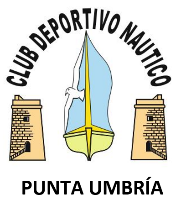 1er CONCURSO DE PESCADESDE EMBARCACIÓN FONDEADA EN EL MARInscripciónDATOS DEL PATRÓNNombre y apellidos ____________________________________________________________D.N.I. ____________________ Domicilio ___________________________________________C.P. __________ Población _________________________ Provincia ____________________Teléfono ________________ Correo electrónico _____________________________________DATOS DEL CONTRAMAESTRENombre y apellidos _____________________________________________________________________D.N.I. _____________________________ DATOS DE LA EMBARCACIÓNNombre ____________________________________    Matrícula________________________________Eslora____________   Manga___________ Seguro___________________________________________En Punta Umbría, a ____ de _____________________ de 20____Firma